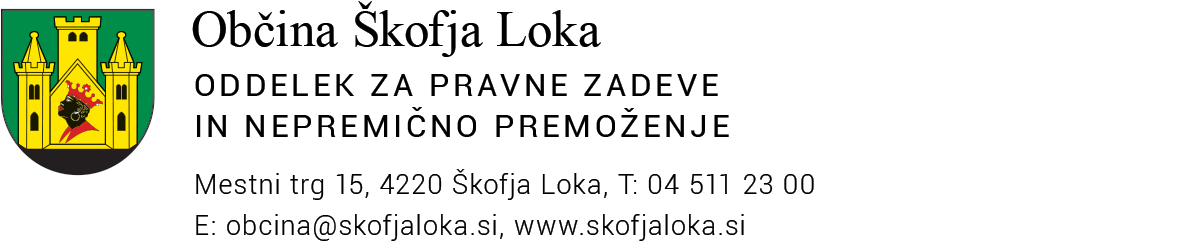 PONUDBAza najem stanovanja št. 1, ID znak 2028-87-1, Sv. Duh 10, Škofja LokaPONUJEN MESEČNI ZNESEK za opravljanje storitev za zagotavljanja občasne pomoči pri vzdrževanju kulturnega doma Ivan Cankar Sv. Duh, ter vzdrževanja pripadajočih zunanjih površin te stavbe (neto vrednost) : ___________________________________________ EURPonudnik izjavljam, da:da v celoti sprejemam pogoje iz razpisa Javno zbiranje ponudb za oddajo stanovanja v najem št. 352-0012/2021, objavljenega na spletni strani KS Sv. Duh in Občine Škofja Loka in obeh oglasnih deskah, dne 3.12.2021, Priloge:Fotokopija veljavnega osebnega dokumenta,Potrdilo o plačani varščini.Ponudba velja do: 31.1.2022.